от 01.06.2021                                                                                                         № 626О признании утратившим силу Постановления городской Администрации от 12.03.2020 № 265 «Об утверждении Порядка предоставления субсидий по возмещениюнедополученных доходов от перевозкипассажиров с целью обеспечения доступности транспортных услуг для населения на муниципальныхмаршрутах регулярных перевозок по регулируемым тарифам в границах города Мирного»В связи c прекращением деятельности по обеспечению транспортных услуг для населения на муниципальных маршрутах регулярных перевозок по регулируемым тарифам в границах города Мирного муниципального унитарного предприятия «Мирнинское пассажирское автотранспортное предприятие», городская Администрация постановляет:Признать утратившим силу Постановление городской Администрации от 12.03.2020 № 265 «Об утверждении Порядка предоставления субсидий по возмещению недополученных доходов от перевозки пассажиров с целью обеспечения доступности транспортных услуг для населения на муниципальных маршрутах регулярных перевозок по регулируемым тарифам в границах города Мирного» с 01.06.2021.2. Опубликовать настоящее Постановление в порядке, установленном Уставом МО «Город Мирный».3.   Контроль исполнения настоящего Постановления оставляю за собой.Глава города                                                                                            К.Н. АнтоновВизы:Заместитель Главы Администрации по экономике и финансам                                                                   И.Н. КорытоваНачальник правового управления                                                     О.М. ГабышеваНачальник управления экономики и финансов                                Г.Н. СедыхНачальник отдела по муниципальной службе и делопроизводству                                                               О.В. БазыкинаРассылка:ОМСиД, ВМФК, СМИСольжиграсова А.К.4-29-70АДМИНИСТРАЦИЯМУНИЦИПАЛЬНОГО ОБРАЗОВАНИЯ«Город Мирный»МИРНИНСКОГО РАЙОНАПОСТАНОВЛЕНИЕ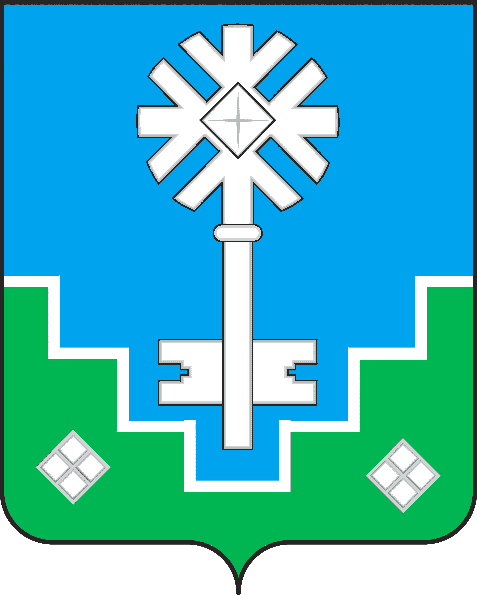 МИИРИНЭЙ ОРОЙУОНУН«Мииринэй куорат»МУНИЦИПАЛЬНАЙ ТЭРИЛЛИИ ДЬАhАЛТАТАУУРААХ